Example Missouri Middle SchoolSW-PBS Leadership TeamIn collaboration with staff and students, the Schoolwide SW-PBS Team provides leadership for the development, implementation, and maintenance of procedures that promote responsible student behavior and a positive learning environment in our school.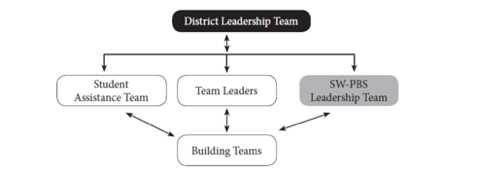 Team CompositionBuilding AdministratorGuidance CounselorSixth Grade TeacherSeventh Grade TeacherEighth Grade TeacherSpecial Education TeacherParaeducator3 Students 3 Parents